АДМИНИСТРАЦИЯ  МУНИЦИПАЛЬНОГО ОБРАЗОВАНИЯНАЗИЕВСКОЕ ГОРОДСКОЕ ПОСЕЛЕНИЕКИРОВСКОГО МУНИЦИПАЛЬНОГО РАЙОНА  ЛЕНИНГРАДСКОЙ ОБЛАСТИП О С Т А Н О В Л Е Н И Еот  10 мая  2016 года №129Об утверждении Порядка осуществления антикоррупционногомониторинга на территории муниципального образования Назиевское городское  поселение Кировского муниципального района Ленинградской области	В соответствии с Федеральным законом от 25 декабря 2008  № 273-ФЗ «О противодействии коррупции», областным законом Ленинградской области от 17.06.2011 № 44-ОЗ «О противодействии коррупции в Ленинградской области», Федеральным законом от 06 октября 2003 года № 131-ФЗ «Об общих принципах организации местного самоуправления в Российской Федерации»: 	1. Утвердить Порядок осуществления антикоррупционного мониторинга на территории муниципального образования Назиевское городское поселение Кировского муниципального района Ленинградской области согласно приложению.          2. Постановление  вступает в силу после официального опубликования.Главы администрации                                                                   О.И.Кибанов Разослано: дело, секретарю комиссии, прокуратура, официальный сайт, «Назиевский Вестник»ПОРЯДОКосуществления антикоррупционного мониторинга на территории муниципального образования Назиевское городское поселение Кировского муниципального района Ленинградской области 1.Общие положения1.1. Настоящий Порядок разработан в соответствии с Федеральным законом от 25.12.2008 № 273-ФЗ «О противодействии коррупции», Федеральным законом от 02.03.2007 № 25-ФЗ «О муниципальной службе в Российской Федерации», Областным законом Ленинградской области от 17.06.2011 № 44-оз «О противодействии коррупции в Ленинградской области» и определяет порядок осуществления антикоррупционного мониторинга на территории муниципального образования  Назиевское городское поселение Кировского муниципального района Ленинградской области (далее - МО Назиевское городское поселение).	1.2. Антикоррупционный мониторинг проводится путем сбора информации, анализа документов, проведения опросов, обработки и анализа полученных данных с целью оценки состояния коррупции, коррупциогенных факторов и результативности мер противодействия коррупции.	1.3. Результаты антикоррупционного мониторинга являются основой для разработки проектов планов (программ) противодействия коррупции, используются в правотворческой и правоприменительной деятельности.2. Проведение антикоррупционного мониторингаПри проведении антикоррупционного мониторинга секретарем комиссии по противодействию коррупции в органах местного самоуправления  МО Назиевское городское поселение   осуществляется сбор информации следующего характера:2.1. О состоянии работы по планированию мероприятий антикоррупционной направленности и организации их исполнения органами местного самоуправления МО Назиевское городское поселение.           2.2. О состоянии работы по проведению антикоррупционной экспертизы муниципальных нормативных правовых актов и проектов муниципальных нормативных правовых актов органов местного самоуправления МО Назиевское городское поселение.   2.3. О соблюдении квалификационных требований для замещения должностей муниципальной службы.2.4. О соблюдении ограничений и запретов, связанных с прохождением муниципальной службы.2.5. О соблюдении требований к служебному поведению муниципальных служащих.2.6. О соблюдении лицами, замещающими муниципальные должности, обязанностей по представлению сведений о доходах, расходах, об имуществе и обязательствах имущественного характера.2.7. О работе комиссии по соблюдению требований к служебному поведению муниципальных служащих и урегулированию конфликтов интересов.2.8.	О проведении профессиональной подготовки, переподготовки, повышения квалификации лиц, замещающих муниципальные должности.2.9. О совершенствовании работы кадровой службы  и повышении ответственности должностных лиц за непринятие мер  по устранению причин коррупции.2.10.  Об обеспечении доступа граждан к информации о деятельности органов местного самоуправления.2.11. Об обеспечении добросовестности, открытости, добросовестной конкуренции и объективности при осуществлении закупок товаров, работ, услуг для обеспечения муниципальных нужд.2.12. О реализации мероприятий, направленных на совершенствование порядка использования муниципального имущества, а также порядка передачи прав на использование такого имущества и его отчуждения.2.13. О реализации мероприятий, направленных на использование современных механизмов предоставления муниципальных услуг.2.14. О результатах опроса общественного мнения в отношении качества предоставления населению муниципальных услуг администрацией МО Назиевское городское поселение   и наличия (отсутствия) в процедуре оказания муниципальных услуг коррупциогенных факторов.2.15. О практике рассмотрения органами местного самоуправления МО Назиевское городское поселение   обращений граждан и юридических лиц, в том числе содержащих сведения о коррупциогенных правонарушениях.2.16. О формах и результатах участия общественных объединений, граждан в противодействии коррупции.2.17. О признаках коррупционных правонарушений, выявленных в органах местного самоуправления  МО Назиевское городское поселение,   а также о фактах привлечения к ответственности лиц, замещающих должности муниципальной службы.3. Результаты антикоррупционного мониторинга3.1. Секретарь комиссии по противодействию коррупции запрашивает информацию, указанную в пункте 2 настоящего Порядка, у органов местного самоуправления МО Назиевское городское поселение, их  структурных подразделений.3.2. Периодами подведения итогов антикоррупционного мониторинга являются полугодие и год (сведения предоставляются с нарастающим итогом). Сбор информации осуществляется секретарем комиссии по противодействию коррупции в срок до 20 числа месяца следующего за отчетным.3.3. Организация опроса общественного мнения об оценке качества предоставления населению муниципальных услуг органами местного самоуправления МО Назиевское городское поселение   и о наличии в процедуре оказания муниципальных услуг коррупциогенных факторов,  осуществляется      один раз в полугодие в срок соответственно до 20 июня и 20 декабря отчетного года.3.4. Информация, полученная по вопросам, указанным в пункте 2 настоящего Порядка, анализируется, обобщается и оформляется секретарем комиссии по противодействию коррупции в виде заключения.3.5. Заключение рассматривается на комиссии по противодействию коррупции в органах местного самоуправления  МО Назиевское городское поселение.    После рассмотрения на комиссии по противодействию коррупции заключение представляется главе администрации МО Назиевское городское поселение   для его утверждения.3.6. Заключение о результатах проведения антикоррупционного мониторинга мероприятий по противодействию коррупции на территории МО Назиевское городское поселение, утвержденное главой администрации МО Назиевское городское поселение, доводится до сведения граждан посредством размещения на официальном сайте администрации в сети Интернет.УТВЕРЖДЁНпостановлением администрации  муниципального образования Назиевское  городское поселение Кировского муниципального районаЛенинградской областиот 10  мая   2016 г. № 129 (Приложение )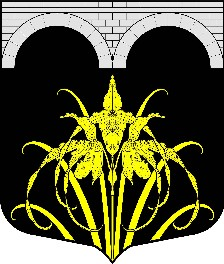 